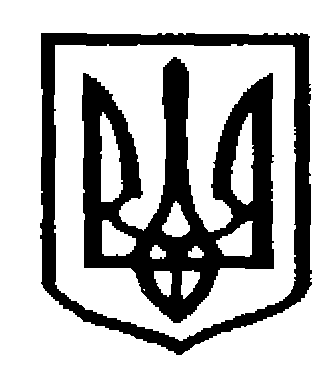 У К Р А Ї Н АЧернівецька міська радаУ П Р А В Л I Н Н Я   О С В I Т Ивул. Героїв Майдану, 176, м.Чернівці, 58029 тел./факс (0372) 53-30-87,  E-mail: osvitacv@gmail.com  Код ЄДРПОУ №02147345Про відзначення Дня Соборності України та Дня пам’яті Героїв Крут		Відповідно листа Інституту післядипломної педагогічної освіти Чернівецької міської ради від 16.01.2018№2/4-35, Плану заходів з відзначення у 2018 році Дня Соборності України та Дня пам’яті Героїв Крут, враховуючи важливе значення цих подій для утвердження демократичних цінностей, ідеалів свободи і справедливості та європейського шляху розвитку України, управління освіти Чернівецької міської ради рекомендує орієнтовні заходи:Просимо Вас розробити шкільні заходи та забезпечити їх виконання.Начальник управління освітиЧернівецької міської ради						С.В. МартинюкНіміжан С.К.,53-33-3919.01.2018 № 01-34/125	                  Керівникам загальноосвітніх навчальних закладів№ п/пНазва заходуДата та місце проведення заходуВідповідальні за проведення заходуПриміткаПровести  Уроки мужності, присвячені доленосним подіям з історії  України, присвячені Дню Соборності України та Дню пам’яті Героїв Крут на тему: «Історичне значення злуки українських земель», «Крути: подвиг і трагедія» та ін.19-31 січня 2018р.Керівники навчальних закладівСтворити на базі бібліотек та музеїв стенди, виставки, що відображають історичні події Дня Соборності України та Дня пам’яті Героїв Крут.19-31 січня 2018р.Керівники навчальних закладівПровести інформаційні години на тему: «Революційні події в Україні у 1917-1919 роках. Як це відбувалось».19-31 січня 2018р.Керівники навчальних закладівОрганізувати виставки учнівських творів, малюнків, плакатів до Дня Соборності України та Дня пам’яті Героїв Крут на теми: «З любов`ю до України», «Крути: подвиг і трагедія», «Єдина Україна». 19-31 січня 2018р.Керівники навчальних закладівПровести коментований перегляд відеороликів, документальних фільмів  про революційні події 1917- 1919 років до Дня Соборності України та Дня пам’яті Героїв Крут.19-31 січня 2018р.Керівники навчальних закладівОрганізувати відвідування музеїв, де діють тематичні виставки присвячені Дню Соборності України та Дню пам’яті Героїв Крут.19-31 січня 2018р.Керівники навчальних закладівПровести  учнівські конференції, круглі столи, лекції, що відображають революційні події в Україні, які відбувалися у 1917-1919 роках.19-31 січня 2018р.Керівники навчальних закладів